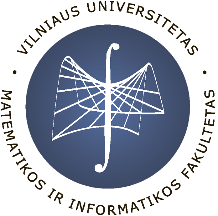 VILNIAUS UNIVERSITETO MATEMATIKOS IR INFORMATIKOS FAKULTETASFACULTY OF MATHEMATICS AND INFORMATICS, VILNIUS UNIVERSITY 